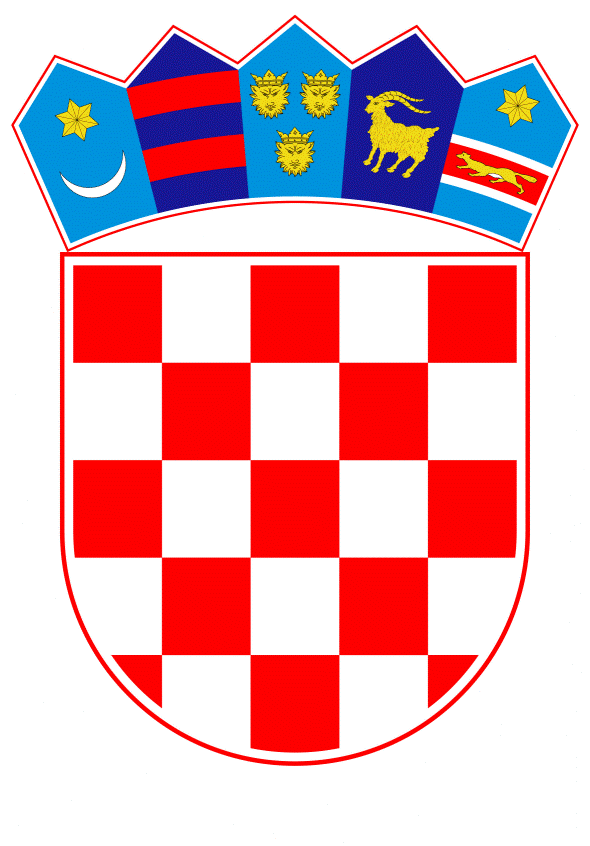 VLADA REPUBLIKE HRVATSKEZagreb, 10. listopada 2019.______________________________________________________________________________________________________________________________________________________________________________________________________________________________VLADA REPUBLIKE HRVATSKE _____________________________________________________________________________NacrtPRIJEDLOG ZAKONA O IZMJENI ZAKONA O DRŽAVNIM SLUŽBENICIMA S KONAČNIM PRIJEDLOGOM ZAKONA_____________________________________________________________________________Zagreb, listopad 2019.PRIJEDLOG ZAKONA O IZMJENI ZAKONA O DRŽAVNIM SLUŽBENICIMAI. 	USTAVNA OSNOVA ZA DONOŠENJE ZAKONAUstavna osnova za donošenje Zakona o izmjeni Zakona o državnim službenicima sadržana je u odredbi članka 2. stavka 4. podstavka 1. Ustava Republike Hrvatske (Narodne novine, br. 85/10 – pročišćeni tekst i 5/14 – Odluka Ustavnog suda Republike Hrvatske). II. 	OCJENA STANJA I OSNOVNA PITANJA KOJA SE TREBAJU UREDITI ZAKONOM, TE POSLJEDICE KOJE ĆE DONOŠENJEM ZAKONA PROISTEĆIU članku 137. stavku 1. točki 3. Zakona o državnim službenicima („Narodne novine“, broj 92/05, 107/07, 27/08, 34/11, 49/11, 150/11, 34/12, 49/12 - pročišćeni tekst, 37/13, 38/13, 1/15, 138/15 - Odluka Ustavnog suda Republike Hrvatske, 61/17 i 70/19) propisano je da službeniku prestaje državna služba po sili zakona kad navrši 65 godina života i najmanje 15 godina mirovinskog staža, osim ako se čelnik tijela i državni službenik drukčije ne dogovore, vodeći računa o potrebama službe. U tom slučaju državnom službeniku državna služba prestaje najkasnije posljednjeg dana godine u kojoj je navršio 65 godina života i najmanje 15 godina mirovinskog staža.S obzirom da je Vlada Republike Hrvatske prihvatila prijedloge referendumske inicijative „67 je previše“, službenik ostvaruje uvjete za starosnu mirovinu iz članka 33. i članka 180. Zakona o mirovinskom osiguranju. Opisane zakonske mogućnosti promatrane s pozicija odnosa na tržištu rada, u neskladu su s iskazanim interesom radnika i službenika za nastavljanjem rada u radnom odnosu odnosno u državnoj službi.Stoga se predlaže da službeniku prestaje služba po sili zakona kad navrši 68 godina života i najmanje 15 godina mirovinskog staža te daje mogućnost da iznimno službenik ostaje u službi, vodeći računa o potrebama službe, najkasnije do posljednjeg dana godine u kojoj ostvaruje prethodno navedene uvjete. Međutim, službenik koji ispunjava uvjete za starosnu mirovinu sukladno propisima o mirovinskom osiguranju može otići u mirovinu ukoliko to želi (uz prestanak službe sporazumom s čelnikom tijela).Posljedice koje će proisteći donošenjem Zakona imati će učinak na kasniji odlazak u starosnu mirovinu dijela službenika koji ostvare uvjete za mirovinu, čime se očekuje veća održivost mirovinskoga sustava.III. 	OCJENA SREDSTAVA POTREBNIH ZA PROVEDBU ZAKONA Provedba ovoga Zakona neće zahtijevati osiguranje dodatnih sredstava u državnom proračunu Republike Hrvatske.Eventualni troškovi koji nastanu podmirit će se u okviru ukupnih rashoda svakog pojedinog tijela državne uprave. IV. PRIJEDLOG DA SE ZAKON DONESE PO HITNOM POSTUPKUSukladno članku 204. stavku 1. Poslovnika Hrvatskoga sabora, predlaže se donošenje ovoga Zakona po hitnom postupku, radi rješavanja problema u odnosima na tržištu rada i  osiguravanja zakonskih preduvjeta za jačanje održivosti sustava socijalne sigurnosti.V. TEKST PRIJEDLOGA ZAKONA, S OBRAZLOŽENJEMUz prijedlog za donošenje ovog Zakona po hitnom postupku dostavlja se tekst Konačnog prijedloga zakona o izmjeni Zakona o državnim službenicima, s obrazloženjem.KONAČNI PRIJEDLOG ZAKONA O IZMJENI ZAKONA O DRŽAVNIM SLUŽBENICIMAČlanak 1.U Zakonu o državnim službenicima („Narodne novine“, br. 92/05, 107/07, 27/08, 34/11, 49/11, 150/11, 34/12, 49/12, 37/13, 38/13, 138/15 - Odluka Ustavnog suda Republike Hrvatske, 61/17 i 70/19), u članku 137. stavku 1. točka 3. broj: „65“ zamjenjuju se brojem: „68“. U stavku 2. riječ: „najkasnije“ briše se, a broj: „65“ zamjenjuje se brojem: „68“ .Članak 2.Iznimno od članka 137. stavka 1. točke 3. i stavka 2. Zakona o državnim službenicima (Narodne novine, br. 92/05, 107/07, 27/08, 34/11, 49/11, 150/11, 34/12, 49/12, 37/13, 38/13, 138/15 - Odluka Ustavnog suda Republike Hrvatske, 61/17 i 70/19), zatečeni državni službenici i namještenici, koji do 31. prosinca 2019. godine ispune uvjete za prestanak državne službe po sili zakona, mogu ostati u državnoj službi do navršenih 68 godina života i najmanje 15 godina mirovinskog staža odnosno, ako se tako čelnik tijela i službenik i/ili namještenik dogovore, do posljednjeg dana godine u kojoj je službenik i/ili namještenik navršio 68 godina života i najmanje 15 godina mirovinskog staža.Članak 3.Ministarstvo uprave će u roku od dvije godine od dana stupanja na snagu ovoga Zakona provesti naknadnu procjenu učinaka ovoga Zakona.Članak 4.Ovaj Zakon stupa na snagu osmoga dana od dana objave u „Narodnim novinama“, osim odredaba članka 1., koje stupaju na snagu 1. siječnja 2020. godine.O b r a z l o ž e n j eUz članak 1.Ovim člankom se propisuje izmjena dobne granice za prestanak državne službe po sili zakona, pod uvjetima koje propisuje Zakon, odnosno utvrđuje se prestanak državne službe po sili zakona kad službenik navrši 68 godina i najmanje 15 godina mirovinskog staža, osim ako se čelnik tijela i državni službenik drugačije ne dogovore, vodeći računa o potrebama službe, a najkasnije posljednjeg dana godine u kojoj je navršio 68 godina i najmanje 15 godina mirovinskog staža. Uz članak 2. Ovim člankom utvrđuje se da iznimno od članka 137. stavka 1. točke 3. i stavka 2. Zakona o državnim službenicima („Narodne novine“, br. 92/05, 107/07, 27/08, 34/11, 49/11, 150/11, 34/12, 49/12, 37/13, 38/13, 138/15 - Odluka Ustavnog suda Republike Hrvatske, 61/17 i 70/19), zatečeni državni službenici i namještenici koji do 31. prosinca 2019. godine ispune uvjete za prestanak državne službe po sili zakona, mogu ostati u državnoj službi do navršenih 68 godina života i najmanje 15 godina mirovinskog staža, odnosno do posljednjeg dana godine u kojoj navrše 68 godina života i najmanje 15 godina mirovinskog staža ako se tako dogovore s čelnikom tijela. Slijedom toga, navedenim državnim službenicima i namještenicima državna služba neće prestati po sili zakona na dan kada navrše 65 godina života i najmanje 15 godina mirovinskoga staža, odnosno posljednjeg dana godine u kojoj ispune te uvjete, nego kao i ostalim državnim službenicima i namještenicima (kada navrše 68 godina života). Navedena mogućnost odnosi se ne samo na zatečene državne službenike i namještenike koji nakon stupanja na snagu ovoga Zakona navrše 65 godina života, nego i na državne službenike i namještenike koji su, sukladno potrebama službe, ostali u državnoj službi do kraja 2019. godine na temelju dogovora s čelnikom tijela. Uz članak 3.Ovom se odredbom propisuje naknadna procjena učinaka Zakona.Za nacrte prijedloga zakona, koji nose očekivane velike učinke provodi se puna procjena učinaka propisa. Međutim, u slučajevima kada se zakon donosi radi zaštite interesa Republike Hrvatske, žurnog otklanjanja prijeteće opasnosti od nastanka štete ili zaštite osobitog gospodarskog odnosno socijalnog interesa, takvi zakoni mogu se izuzeti iz tog postupka, uz detaljno navođenje razloga.Tada je stručni nositelj dužan naknadno provesti procjenu učinaka propisa najkasnije u roku od dvije godine od dana stupanja na snagu zakona. Ta obveza utvrđuje se u prijelaznim odredbama tog nacrta prijedloga zakona. Naknadna procjena učinaka propisa utvrđena je člankom 17. Zakona o procjeni učinaka propisa („Narodne novine“, broj 44/17). Svrha naknadne procjene učinaka propisa je analizirati postignute rezultate primjene zakona i izravne učinke nastalih primjenom zakona.Naknadna procjena učinaka propisa konkretizacija je i odredbi Zakona o sustavu državne uprave ("Narodne novine", broj 66/19) vezanih uz praćenje učinkovitosti provedbe zakona.Kroz naknadnu procjenu analiziraju se postignuti rezultati primjene zakona, obuhvaćaju se informacije što se postiglo primjenom zakona te koji su utvrđeni izravni učinci primjene zakona tako da se iskaže izravna posljedica primjene normi u praksi.Na naknadnu procjenu učinaka propisa odgovarajuće se primjenjuju odredbe Zakona o procjeni učinaka propisa, tako da se za propis provodi savjetovanje u trajanju od 30 dana uz javno izlaganje materije koja je predmet savjetovanja.Uz članak 4.Ovim člankom uređuje se stupanje na snagu Zakona osmoga dana od dana objave u „Narodnim novinama“, osim odredaba članka 1., koje stupaju na snagu 1. siječnja 2020. godine, kada stupaju na snagu i izmjene odredaba Zakona o radu i ostalih zakona kojima se pomiče dobna granica za prestanak ugovora o radu odnosno službe sa 65 na 68 godina života radnika odnosno službenika.TEKST ODREDABA VAŽEĆEG ZAKONA KOJE SE MIJENJAJUZAKON O DRŽAVNIM SLUŽBENICIMA(„Narodne novine“, broj 92/05, 107/07, 27/08, 34/11, 49/11, 150/11, 34/12, 49/12 - pročišćeni tekst, 37/13, 38/13, 1/15, 138/15 - Odluka Ustavnog suda Republike Hrvatske,  61/17 i 70/19)Prestanak državne službe po sili zakonaČlanak 137. (1) Državnom službeniku prestaje državna služba po sili zakona:1. smrću,2. dostavom pravomoćnog rješenja o priznanju prava na invalidsku mirovinu zbog opće nesposobnosti za rad,3. kad navrši 65 godina života i najmanje 15 godina mirovinskog staža, osim ako se čelnik tijela i državni službenik drukčije ne dogovore, vodeći računa o potrebama službe,4. kad je osuđen na kaznu zatvora ili kaznu dugotrajnog zatvora ili djelomičnu uvjetnu osudu za kazneno djelo – danom saznanja za pravomoćnost presude, osim ako mu je pravomoćnom presudom izrečena uvjetna osuda ili mu je kazna zatvora zamijenjena radom za opće dobro,5. kad neopravdano izostane s rada pet radnih dana uzastopce – danom napuštanja službe, odnosno prvog dana odsutnosti s rada,6. ako ne položi državni ispit u propisanom roku – istekom roka u kojem je bio obvezan položiti državni ispit, ako ovim Zakonom nije drukčije propisano,7. ako se sazna da u vrijeme prijma u državnu službu nije ispunjavao uvjete za prijam u državnu službu propisane ovim ili drugim zakonom ili da je u vrijeme prijma u državnu službu postojala zapreka za prijam u državnu službu propisana ovim Zakonom – danom saznanja za to,8. kad mu je izrečena kazna prestanka državne službe zbog teške povrede službene dužnosti – danom izvršnosti rješenja službeničkog suda,9. ako se kod premještaja ne javi na novu dužnost u utvrđenom roku – danom kojim se morao javiti na dužnost,10. u drugim slučajevima utvrđenim zakonom.(2) Državnom službeniku iz stavka 1. točke 3. ovoga članka državna služba prestaje najkasnije posljednjeg dana godine u kojoj je navršio 65 godina života i najmanje 15 godina mirovinskog staža.(3) Državnom službeniku iz stavka 1. točke 4. ovoga članka kojem je izrečena uvjetna osuda te sud donese odluku o opozivu izrečene uvjetne osude, državna služba prestaje danom saznanja za pravomoćnost odluke o opozivu uvjetne osude.(4) Državnom službeniku iz stavka 1. točke 4. ovoga članka kojem je kazna zatvora zamijenjena radom za opće dobro te sud donese odluku kojom određuje izvršenje izrečene kazne zatvora u neizvršenom dijelu ili u cijelosti, državna služba prestaje danom saznanja za pravomoćnost odluke o izvršenju izrečene kazne zatvora.Predlagatelj:Ministarstvo uprave Predmet:Nacrt prijedloga zakona o izmjeni Zakona o državnim službenicima, s Nacrtom konačnog prijedloga zakona 